document24.06.2021 До дата То date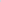 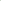 Чуждестранно лице по смисъла на Валутния законПриложение № 4 към, чл. 8а, ал,1 от Наредбата за ЕОдоДИРЕКТОРА НАРИОСВ, гр. ПловдивНа Ваш изх . № овос-1205-1/17.06и2021г.ИСКАН Е за преценяване на необходимостта от извършване на екологична оценкаот М-Риме и К.Уважаеми Господин Иотков,Моля, да ми бъде издадено Решение за преценка на необходимостта от екологична оценка за проект за: Изменение на общ устройствен план на община Марица, касаещо разширение на структурна единица/зона 419 с устройствена зона Жм (жилищна устройствена единица/зона), по кадастралната карта на с, Войводиново, местност „Червенака”, община Марица, област Пловдив, с поземлен имот 11845=25,40, 11845,2541 — частен имот и част от ПИ 11845=25,154 —полски пы и част от ПИ 11845,2530 —полски път за изграждане на Обект: Жилищно застрояване — З бри УПИ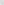 Във връзка с това предоставям следната информация, изискваща се по чл.8а от Наредба за условията, реда и методите за извършване на ЕО на планове и програми - ПМС №139/ДВ бр,57 / 2004 г, изм, и доп.1, Информация за выложителя на плана/ програмата (орган или оправомощено по закон трето лице) Маргарита Тодорова Риме и Кремена Д. Бошнакова, тел, 0887 705 495, гр. Пловдив, ул, „Белград“ № 12, офис 32Изменение на общ устройствен план на община Марица, касаещо разширение на структурна единица/зона 419 с устройствена зона Жм (жилищна устройствена единица/зона), по кадастралната карта на с, Войводиново, местност „Червенака”, община Марица, област Пловдив, с поземлен имот 11845.25.40, 11845,25.41 —частен имот и част от ПИ  —полски пы и част от ПИ 11845,2530 —полски пы за изграждане на Обект: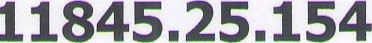 Жилищно застрояване — З бр. УПИ(наименование на плана/програмата)2, Обща информация за предложения план/програмаа) Основание за изготвяне на плана/програмата — нормативен или административен актМоля да определите необходимите действия, които трябва да се предприемат за издаване на решение за преценяване на необходимост от еКОЛОГИЧНа оценка (Ю) или издаване на становище по ЕО за план/програма:Изменение на общ устройствен план на община Марица, касаещо разширение на структурна единица/зона 419 с устройствена зона Жм (жилищна устройствена единица/зона), по кадастралната карта на с. Войводиново, местност „Червенака”, община Марица, област Пловдив, с поземлен имот 11845,2530, 11845.25.41 —частен имот и част от ПИ 11845.25.154 -полски пы и част от ПИ 1184525,30 —полски пы за изграждане на Обет: Жилищно застрояване — З бра УПИ(наименование на плана/програмата)Исканото изменение е на основание чл. 21, ал.1, т.11 и ал, 2 от ЗМСМА и във връзка с чл. 127, ал.9 от ЗУГ. цел на плана да се измени ОУП на община Марица, за да се промени предназначението на земеделска земя за неземеделски нужди и образуване на урегулиран поземлен имот за изграждане на Обект: Жилищно застрояване на З ф. упиИзменението Ка ОУП на община Марица е допуснато с Решение № 130 на Общински съвет „Марица”, взето с Протокол № 5 от 20.04.2021г., одобрено техническо задание и заявено желание от собственика на имота — „Кодаг” ЕООД. Разработеният проект за изменение на ОбЩИЯ устройствен план влиза в сила от датата на одобряването му. За реализирането му е необходимо преминаване през следните етапи на изпълнение:Разрешение от Кмета на Общината за изработване на проект за изменение на плана вы основа на постъпило исканаПреценка необходимоспа от извършване на Екологична оценка от Директора на РИОСВ-Пловдив;- Приемане на изменението на ОУП от обЩИНСкия експертен съвет и одобряването му от Кмета на общината;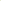 Провеждане на процедура за промяна функцията на имота или имотите, обособени в съответната структурната единица;Поземлен имоти с идентификатор 11845,26.116 и 11845-26117 са ЧаСТНИ имоти с НТП „производствена и складова деЙност складове за селскостопанска продукция“ . ще се обособят УПИ условие за изграждане на обекти за жилищно застрояванев ще се спазят всички законови изисквания, определящи този род строителство,Не се предвижда охранение на опасни химикали, включени в приложение З на Закона за опазване на околната среда, ще се изпълнят законово определените от Закона за управление на отпадъците изисквания относно формираните отпадъци.Отоплението ще става чрез електрическа климатична инсталация, Водоснабдяване на бЪДЩИЯ обект — от наличната в района водоснабдителна мрежа на „виЮ' ЕООД.Електроснабдяването на обекта ще се ОСЪИРСТВИ от налична ЕЛ мрежа, съгласно предписание на „ЕВН България” ЕООД.Заустването на отпадните битово-фекалните и технологични води ще се извършва в оразмерена водоплътна яма с последващо извозване до найблизка ЛПСОВ в района. Поради естеството на бъдещия обект няма да се формират технологични отпадни води.б) Период на действие и етапи на изпълнениеРазработеният проект за изменение на ОбЩИЯ устройствен план влиза в сила от датата на одобряването му, За реализирането му е необходимо преминаване през следните етапи на изпълнение:Разрешение от Кмета на Общината за изработване на проект за изменение на плана вы основа на постъпило искане.Преценка необходимостта от извършване на Екологична оценка от Директора на РИОСВ-Пловдив;Приемане на изменението на ОУП от ОбЩИНСКИЯ експертен съвет и одобряването му от Кмета на общината;Провеждане на процедура за промяна функцията на имота или имотите, обособени в съответната структурната единица;в) Териториален обхватПроекты за изменение на общия устройствен план на Марица, касае разширение на структурна единица/зона 419 с устройствена зона Жм (жилищна устройствена единица/зона), по кадастралната карта на с. войводиново, местност „Червенака”, община Марица, област Пловдив, с поземлен имот 11845.25.40, 11845.25.41 —частен имот и част от ПИ 11845,25.154 -полски пы и част от ПИ 11845.25.30 —полски път за изграждане на Обект: Жилищно застрояване — 3 бра УПИг) Засегнати елементи от Националната екологична мрежа lHEMl Имотът в обхвата на проекта не попада в границите на ЗаЩИТеНИ територии, съгласно Закона за защитените територии ,Най близко до процедирания план е защитена зона от Европейската екологична мрежа „НАТУРА 2000”-BG0002016 „Рибарници Пловдив“. МЕСТОПОЛОЖЕНИЕ НА ОБЕКТА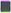 2,1, МЕСТОПОЛОЖЕНИЕ НА ЦЕНТЪРА НА ОБЕКТАГЕОГРАФСКА дьлжињ ГЕОГРАФСКА ШИРИНАЕ 240 11' ЗО	ГМ 42 0 11' 13 “2.2, площ (дка) 2.3, ДЪЛЖИНА НА ОБЖИ (км)1,457.602,4, НАДМОРСКА ВИСОЧИНА (м)МИНИМАЛНА шКСИмМњ СРЕДНА163	168	1652,5, АДМИНИСТРА тиВМ РАЙОНКОД ПО МЈТ5	ИМЕНА РАЙОН ЗАПЛАНИРАНЕ/ ОБЛАСТ	% ПОКРИТИЕBG05	Южен ЦентраленBG051	Пловдив	100ОБЩО:	1002,6, БИОГЕОГРАФСКИ РАЙОН мпийски , КОНТИНЕНТАЛЕН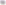 ЧЕРНОМОРСКИХарактеристики на ОбектаОбрасли с блатна растителност рибарници, разположени северно от гр. Пловдив. Общият вид на рибарниците се определя от обрасли с хидрофитна растителност басейни. Преобладават роголистникът /Cerathophilum sp./, плаващият ръждавец /Potamogeton natans/, ДЯВОЛСКИЯТ орех [Trapa natans/, щитолистната какичка /Nymphoides peltata/ и др. Бреговете на басейните са обрасли с папур (Туфа angustifolia, Туфа latifolia, Туфа laxmanii), тръстика /Phragmites australis/, ежова главичка /Sparganium ramosum/, острица /Carex sp./, шавар /Juncus sp./ и единични върби /Salix sp./. Тръстиката и папурът образуват на места острови сред басейните. По дигите има ивици от овощни дървета и тополи.КАЧЕСТВО И ЗНАЧИМОСТНа територията на рибарници Пловдив са установени 87 вида птици, от които 33 са включени в Червената книга на България (1985). От срещащите се видове 34 са от европейско природозащитно значение (SPEC) (BirdLife International, 2004). Като световно застрашени в категория SPEC1 са включени 3 вида, а като застрашени вЕвропа съответно в категория SPEC2 7 вида, в SPEC3 24 вида. Рибарниците са място от световно значение за малкия корморан /Phalacrocorax pygmeus/ по време на зимуване и миграция, капо и за голямата бяла чапла /Egretta alba/ през зимата. По време на миграция тук може да се наблюдава и белооката потапница /Aythya nyroca/ и голямата бекасина /Gallinago media/. Рибарниците са едно от най-значимите места за почивка по време на миграция за средната бекасина /Gallinago gallinago/, сивия жерав /Grus grus/, блатната сова /Asio flammeus/ и зеленоногата водна КОКОШКа /Gallinula chbropus/.УЯЗВИМОСТРибарници Пловдив са разположени в промишлената зона на град Пловдив — вторият по големина град в България. Те са подложени на силен антропогенен натиск от продължаващата урбанизация на района, капо и от интензивните ЧОВеШКИ деЙности. Най-голяма заплаха за местообитанията на влажната зона са пресушаването на рибовъдните басейни, поради спиране работата на рибарниците и високата цена на водата.Пресъхналите басейни не могат да се ползват от гнездящите и мигриращите видове птици. Изсичането на дървесната и храстовата растителност и залесяването с неприсъщи за района видове, капо и опожаряването на кайбрежната водлюбива растителбност влошава местообитанията, КОИТО са важни за малкия корморан и за други видове привързани към тях. Поради лесния достъп до територията се наблюдава висока степен на безпокойство на птиците от незаконен отстрел на защитени видове, риболов с мрежи, спортен риболов, умишлено безпокойство на рибоядни птици и движение на моторни превозни средстваНегативно въздействие върху орнитофауната в района оказват и скитащите кучета и кожи, които унищожават гнездата, яйцата и малките на наземно гнездящите ПТИЦИ.Анализ на вероятната степен на отрицателно въздействие на бъдещия обект върху предмета на защита в Защитената зона Инвестиционното предложение ще се развива извън границите на защитената зона. Площадката, на която ще се развива ИНВеСТИЦИОННОТО предложение с е пренебрежимо малка спрямо площта на защитената зона, което не предполага фрагментиране на зоната.Характеры на ИНВеСТИЦИОННОТО предложение, предлагано с плана и устройствените показатели способстват за ограничаване на очакваните неблагоприятни въздействия върху зоната.Основната част от отпадъците при строителството, код 17 05 06 — изкопани земни маси, ще се формират при подготовката на изкопите. След приключване на строителството ще се ИЗВЪРШИ выстановяване на част от засегнатата земя, чрез обратно засипване на трасето на Вик проводите и строежа. Засипването ще се извърши с пръст отнета при изкопните работи, в която са охранени семена и коренища на типичната тревна растителност, благодарение на което не се очаква инвазия на неместни растителни видове.